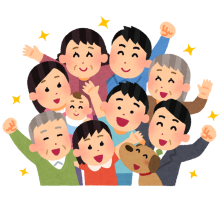 11月20日（月）までに、電話または下記の申込書によりFAXで申し込んでください。枕崎市企画調整課政策推進係　TEL:0993-72-1111，FAX:0993-72-9436平成29年度まくらざきハーモニーフェスティバル参加申込書【団体名：　　　　　　　　　　　　　　　】（記入上の注意）①　氏名、住所、電話番号を記入してください。②　子どもと一緒に参加する場合は、備考欄の小学生以下・中学生・高校生の該当するものに丸をつけてください。③　団体で申し込む場合は、団体名を記入してください。個人情報は、本市の男女共同参画事業以外の目的には使用しません。氏　　名住　　所電話番号備考小学生以下・中学生・高校生小学生以下・中学生・高校生小学生以下・中学生・高校生小学生以下・中学生・高校生小学生以下・中学生・高校生